Royal Road Elementary SchoolList of Supplies 2022-23Grade 4 French Immersion1 Communication bag (Available at Dollarama if purchased early. Please see picture below.)8 Duotangs (blue x 2, purple x 2, red, green, yellow, orange)1 Pack of lined paper36 Staedler pencils (sharpens well and last)4 White erasers (Staedler works best)1 Pack of highlighters, such as pink, yellow, green, blue, orange2 Fine tip Sharpies2 Point tip Sharpies (regular size)1 Package of coloured pencils4 Large glue sticks (Elmers’ works best)1 Pair of good quality steer scissors1 Pencil case (no plastic boxes please)1 Package of Crayola super tips markers (Please see picture below)1 Package of 4 Hilroys (no coils, 80 pages)1 Composition Notebook from Dollarama12 Dry-erase markers (Expo or Quartlet work best. Preferably not the mini ones.)2 Small whiteboards (Dollarama)2 Box of Kleenex1 pack of 10 page protectors32$ School Fee to be paid on Cashless School, by cheque to Royal RoadElementary School or cash.1 Pair of indoor sneakers for Physical Education … No black soles please. Please label them.Place all school supplies in a large bag with your child’s name on it.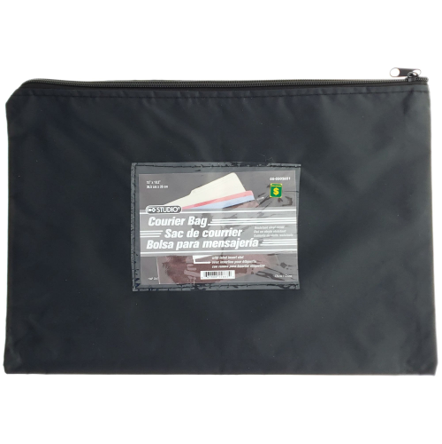 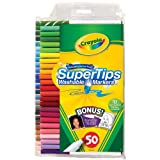 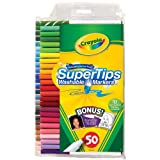 